
FAX 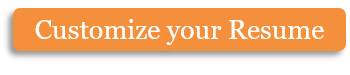 messageCopyright information - Please read© This Free Fax Cover Template is the copyright of Hloom.com. You can download and modify this template for your own personal use to create a fax cover sheet for yourself, or for someone else. You can (and should!) remove this copyright notice before sending the fax.You may not distribute or resell this template, or its derivatives, and you may not make it available on other websites without our prior permission. All sharing of this template must be done using a link to http://www.hloom.com/fax-cover-sheets/. For any questions relating to the use of this template please email us - info@hloom.comTo: Andrew HloombergFax: (123) 456 7899Date: September 25, 2017From: Andrea SimonsFax: (123) 456 7899Number of pages: 2Lorem ipsum dolor sit amet, consectetuer adipiscing elit. Maecenas porttitor congue massa. Fusce posuere, magna sed pulvinar ultricies, purus lectus malesuada libero.Maecenas porttitor congue massa. Fusce posuere, magna sed pulvinar ultricies, purus lectus malesuada.